Примерный план проведения блока смены «День РДДМ «Движение первых»По данному куаркоду можно ознакомиться и скачать следующие материалы:Материалы для брендированного оформления пространства, презентации, видеозаставки на экран, Треки музыкальных композиций, Игры-ходилка «Будь в движении»: карточки заданий, макет игрового поля для проведения игры, описание игры Проектная сессия ProДвижение: карточки задания для Видео ролик «2Д» об РДДМ «Движение первых», Видео ролик о ценностях РДДМ «Движение первых»,Инструкция по информационному освещению,Презентация акселератора РДДМ «Движение первых»,Основные документы РДДМ «Движение первых»,Инструкция по регистрации на платформе будьвдвижении.рф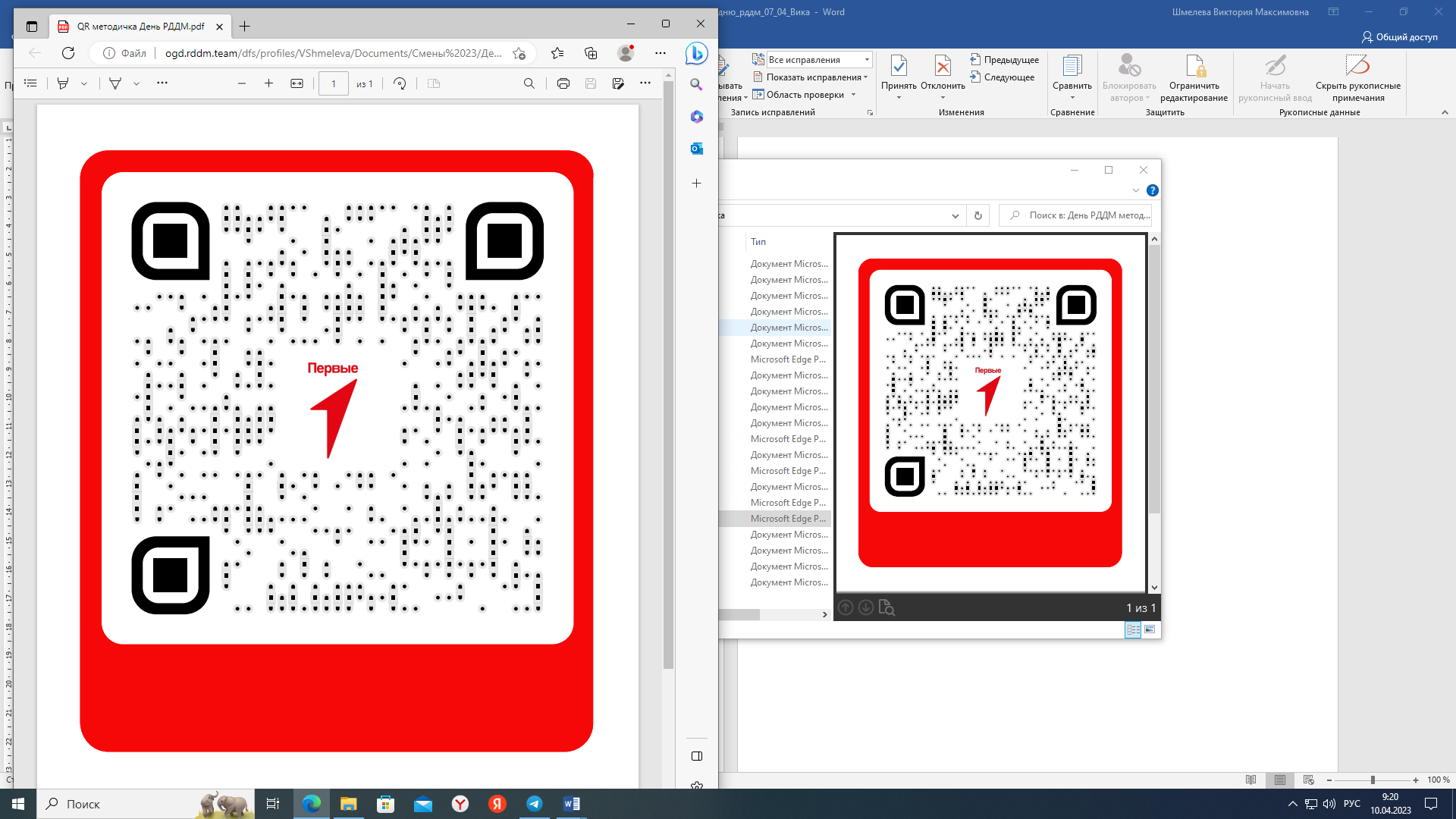 №п/пВремяпроведенияКлючевое мероприятиеНазначение ключевого мероприятияНеобходимое обеспечение1.10:00-10:30Торжественное открытие Формирование традиций РДДМ «Движение первых», установка на эффективное участие каждого ребенка в событиях «Дня первых», знакомство с программой ключевых мероприятий дняАудио- и видео- сопровождение, брендированная парадная одежда, баннеры и оформление в брендбуке РДДМ «Движение первых»2.10:30 - 12:30Игра-ходилка «Будь в движении»Общелагерная игра-ходилка с использованием игрового поля.Закрепление у участников смены представлений о направлениях деятельности и ценностях РДДМ «Движение первых» Ведущий, 12 инструкторов станций, игровое поле, карточки с заданиями, фишки по количеству отрядов, игральный кубик, маршрутные листы.3.15:00-16:30Проектная сессия «ProДвижение»Проходит в форме организационно-деятельностной игры: команды предлагают решение проблемы через мероприятие или акцию в РДДМ «Движение первых», основываясь на заданных параметрах (получают карточки с персонажами и общественными организациями, карточку с проблемой). Формирование и закрепление представлений о том, что самые разные личности и общественные организации могут продуктивно действовать и решать глобальные проблемы, объединившись в РДДМ «Движение первых». Предложенные идеи ребята могут упаковать и отправить в акселератор проектов РДДМ «Движение первых».Ведущий- магистр игры, мастера игры по количеству команд (могут быть вожатые отряда, если нет дополнительных мастеров-игры).
4.17:30-18:30Коллективно-творческое дело «Страна с огромным сердцем» (далее – КТД)Творческие визитки отрядов/ команд, визуализирующие ценности РДДМ «Движение первых» (жеребьевка ценностей проводится в конце игры «Будь в движении»)Аудио-, видеоаппаратура, брендированная символика, аксессуары для творческих номеров5.19:30-21:00Классная встреча с председателем регионального отделенияПросмотр видеоролика 2Д;
Информация о РДДМ «Движение первых»; просмотр видеоролика о ценностях РДДМ «Движение первых»; диалог с председателями совета регионального отделения РДДМ «Движение первых».Аудио- и видеоаппаратура, заставка Классные встречи 6.21:300-22:00Отрядные огонькиКоллективное подведение итогов «Дня первых». Осознание своей роли и места в РДДМ «Движение первых»Флипчарты, канцелярские товары, ручки, опросники